Q1.The diagram below shows the production of human sperm cells.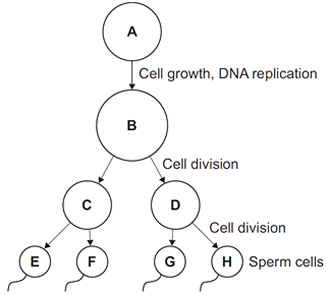 (a)     Name the organ where the processes shown in the diagram above take place.            ............................................................(1)(b)     (i)      Not every cell in the diagram above contains the same amount of DNA.Cell A contains 6.6 picograms of DNA (1 picogram = 10-12 grams).How much DNA is there in each of the following cells?Cell B ......................... picogramsCell C ......................... picogramsCell E ......................... picograms(2)(ii)     How much DNA would there be in a fertilised egg cell?            .......................................... picograms(1)(iii)     A fertilised egg cell divides many times to form an embryo.Name this type of cell division.            .............................................................(1)(c)     After a baby is born, stem cells may be collected from the umbilical cord. These can be frozen and stored for possible use in the future.(i)      What are stem cells?............................................................................................................................................................................................................................................................................................................................................................................................................................................................................(2)(ii)     Suggest why it is ethically more acceptable to take stem cells from an umbilical cord instead of using stem cells from a 4-day-old embryo produced by In Vitro Fertilisation (IVF).......................................................................................................................................................................................................................................(1)(iii)     Stem cells taken from a child’s umbilical cord could be used to treat a condition later in that child’s life.Give one advantage of using the child’s own umbilical cord stem cells instead of using stem cells donated from another person.......................................................................................................................................................................................................................................(1)(iv)     Why would it not be possible to treat a genetic disorder in a child using his own umbilical cord stem cells?......................................................................................................................................................................................................................................(1)(Total 10 marks)Q2.          Diagram 1 shows the nucleus of a body cell as it begins to divide by mitosis.                                                                        Diagram 1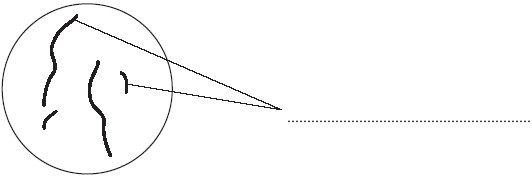 (a)     Use a word from the box to label Diagram 1.(1)(b)     Complete Diagram 2 to show what the nucleus of one of the cells produced by this mitosis would look like.                                                               Diagram 2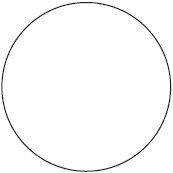 (1)(c)     Stem cells from a recently dead embryo can be grown in special solutions.          Some facts about stem cells are given below.•    Stem cells from an embryo can grow into any type of tissue.•    Stem cells may grow out of control, to form cancers.•    Large numbers of stem cells can be grown in the laboratory.•    Stem cells may be used in medical research or to treat some human diseases.•    Patients treated with stem cells need to take drugs for the rest of their life to prevent rejection.•    Collecting and growing stem cells is expensive.          Use only the information above to answer these questions.(i)      Give two advantages of using stem cells.1 ...................................................................................................................................................................................................................................................2 ...................................................................................................................................................................................................................................................(2)(ii)     Give two disadvantages of using stem cells.1 ...................................................................................................................................................................................................................................................2 ...................................................................................................................................................................................................................................................(2)(Total 6 marks)Q3.          (a)     How many pairs of chromosomes are there in a body cell of a human baby?.....................................................................................................................................(1)(b)     Place the following in order of size, starting with the smallest, by writing
numbers 1 – 4 in the boxes underneath the words.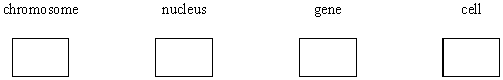 (1)(c)     For a baby to grow, its cells must develop in a number of ways.          Explain how each of the following is part of the growth process of a baby.(i)      Cell enlargement..........................................................................................................................(1)(ii)     The process of cell division by mitosis............................................................................................................................................................................................................................................................................................................................................................................................................................................................................................................................................................................................................................................................................................................................................................(3)(d)     Why is cell specialisation (differentiation) important for the development and growth of a healthy baby from a fertilised egg?..........................................................................................................................................................................................................................................................................(2)(Total 8 marks)M1.(a)     testis / testesallow testicle(s)1(b)     (i)      B = 13.2C =   6.6E =   3.3all 3 correct = 2 marks2 or 1 correct = 1 markIf no marks awarded allow ecf for C and E based on answer to Bie C = ½ B and E = ½ C for one mark2(ii)     6.6allow twice answer for cell E in part bi1(iii)      mitosiscorrect spelling only1(c)     (i)      any two from:•        cells that are able to divide•        undifferentiated cells / not specialised•        can become other types of cells / tissues or become specialised /differentiatedallow pluripotent2(ii)     4-day embryo is a (potential) human lifeordestroying/damaging (potential) human lifeallow cord would have been discarded anywayignore reference to miscarriageallow cannot give consent1(iii)     perfect tissue match or hard to find suitable donorsallow same/matching antigensallow no danger of rejectionallow no need to take immunosuppressant drugs (for life)ignore genetically identical or same DNA1(iv)     stem cells have same faulty gene / allele / DNA / chromosomesallow genetically identicalignore cells have the same genetic disorder1[10]M2.          (a)     chromosomes1(b)     diagram showing four separate chromosomes two long and two short
(as in diagram 1)allow each chromosome shown as two joined chromatids
do not allow if chromosomes touching each other1(c)     (i)      any two from:•        can grow into any type of tissue / named tissue•        used in medical research•        used to treat human diseases•        large numbers can be grown2(ii)     any two from:•        expensive•        grow out of control / ref cancers•        may be rejected•        need for drugs (for rest of life)2[6]M3.          (a)     231(b)     chromosome     nucleus      gene     cell2                    3             1          41(c)     (i)      any one from(cells which are bigger) take up more space(cells) have to get bigger or mature to divide1(ii)     chromosomes duplicate or
make exact copies of selfaccept forms pairs of chromatids1nuclei divideaccept chromatids or
chromosomes separate1identical (daughter) cells formedaccept for example, skin cells make
more skin cells or cells are clones1(d)     any two from          Differentiation mark
babies need or are made of different types of cells or cells that have
different functionsaccept different cells are needed
for different organs          Division or specialisation mark
as fertilised egg starts to divide each cell specialises to form a part of the bodyaccept specialised cells make
different parts of the body          Growth mark
specialised cells undergo mitosis to grow further cellsaccept cells divide or reproduce
to form identical cells2[8]              alleles             chromosomes             gametes